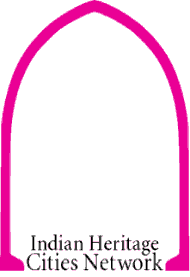 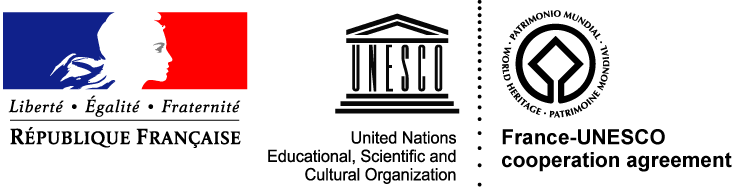 Seminar on Economics of HeritageTentative ProgrammeDay 1Opening SessionSession 1:  Heritage Economics Studies: Where do we stand? In India and elsewhere?Session 1 provides an overview of theories on the economics of heritage, and how conservation decisions are shaped by different approaches of valuing heritage from Indian and international perspectives. Session 2:  Monument, Site, Museum: Good Practices of Management of an Individual Heritage Institution India abounds in major heritage monuments, which often function as a stand-alone public attraction.  In Europe, in addition to monuments, large scale museums also play an important role in generating income.  Session 2 examines and provides case studies on the socio-economic impact of such individual monument and/or cultural institutions. Session 3:  Financial Mechanism: Integrated Heritage-Based DevelopmentIn implementing heritage conservation projects, public authorities need to find creative solution to ensure funding sources, as public subsidy alone would not suffice to support the cost of all the heritage conservation projects.  Session 3 discusses various models of funding mechanism, and introduces possible funding sources as well as various policies and tools currently used in heritage-based development projects.Day 2 Session 4:  Heritage for Development: Broader Impact of Heritage Assets, Brands, Image and Territorial DevelopmentA heritage site, be it a monument or a historical city, is expected to have a larger socio-economic impacts beyond its immediate vicinity, thus its contribution needs to be appropriately understood.  Following the arguments made in previous sessions, Session 4 discusses the economic and social impacts of heritage conservation projects in a wider context. By using case studies, this session identifies the key factors in making appropriate policy decision regarding heritage conservation in the context of territorial development.Contact Details Date:13 - 14 December 2012: BangaloreVenue:Bangalore: The Capitol Hotel, Raj Bhavan Road, Bangalore - 560 00109:30 - 10:00 hrsRegistration10:00 - 10:05 hrsWelcome by hosting city10:05 - 10:10 hrsOpening address by UNESCO10:10 - 10:15 hrsIntroductory remarks by IHCN-F10:15 - 10:20 hrsVote of thanks by French Embassy10:20 - 10:30 hrsCoffee breakChair: Ms Rathi Vinay Jha, Chairperson, Indian Heritage Cities Network Foundation10:30 - 11:00 hrsAn Overview of Heritage Economics Mr Hervé Passamar, Director, Agency for the Development and Promotion of Heritage, France11:00 - 11:30 hrsAssessing and Measuring Economic Values in Urban Conservation Prof Christian Ost, ICHEC Brussels Management School, Belgium11:30 - 12:00 hrsTBA (Heritage Economics from an Indian Perspective) *Bangalore OnlyMr Aromar Revi, Director, Indian Institute of Human Settlement12:00 - 12:30 hrsDiscussion by the panel of experts and with the floor12:30 - 14:00 hrsLunch Break 14:00 - 14:30 hrsChair: Mr Hervé Passamar, Director, Agency for the Development and Promotion of Heritage, France The Magical Inner Cities: A Road map to revive and elevate our inner citiesMr Rajiv Patel, City Heritage Centre, Ahmadabad14:30 - 15:00 hrsThe Example of Saqqara: Financial Tools to Improve Management Site  Ms Myriam Bakhoum, Financial Advisor, Egypt15:00 - 15:30 hrsDiscussion by the panel of experts and with the floor15:30 - 15:45 hrsTea Break 15:45 - 16:15 hrsChair: Prof Christian Ost, ICHEC Brussels Management School, BelgiumEconomics of Heritage-Based Development: The Kimaya Experience Mr Kiran Kalamdani, Conservation Architect, Pune16:15 - 16:45 hrsFostering Individual Giving to Cultural Heritage: Insights from pro-social behavior and Micro-donationsMr Enrico Bertacchini, Assistant Professor, Department of Economics “Cognetti De Martiis” Univeristy of Torino16:45 - 17:15 hrsDiscussion by the panel of experts and with the floorChair: Ms Minja Yang, President and Professor, Raymond Lemaire International Centre for Conservation (Pune) / Sri Ramkrishna Heritage Commissioner (Bangalore)09:30 - 10:00 hrsIntegrated Heritage-based Urban and Territorial Development of Luang Prabang, Laos *Bangalore Only Ms Minja Yang, President and Professor, Raymond Lemaire International Centre for Conservation10:00 - 10:30 hrsTBA (Case studies from Atkins projects) *Bangalore Only Ms Janet Miller, Director of Heritage, Atkins, United Kingdom10:30 - 11:00 hrsFrance: Historic Cities, World Heritage - The Case of NancyMr Denis Grandjean, Deputy Mayor, Nancy, France11:00 - 11:30 hrsDiscussion by the panel of experts and with the floor[ Both Cities ]11:30 - 11:45 hrsTea Break 11:45 - 12:15 hrsPanel  discussion with the Local Hosting Agency (Pune Municipal Corporation / MD, Karnataka Urban Infrastructure Development Finance Cooperation)12:15 - 12:45 hrsGeneral discussion with audience participationEmbassy of France in India2, Aurangzeb Road, New Delhi 110 011Tel: +91 11 3041 0040Contact Person: Mr Laurent DefranceAttaché for cooperation(Decentralised Cooperation, Civil Society, Governance, Health)Email: laurent.defrance@diplomatie.gouv.frIndian Heritage Cities Network-FoundationNo. 3, Old Professor's Quarters, First Main, Near Fire Brigade, Saraswathipuram, Mysore 570009Contact Person:Mrs Rathi Vinay Jha, Chairperson, Indian Heritage Cities Network-FoundationEmail : rathijha@gmail.com  UNESCO New DelhiB 5/29 Safdarjung EnclaveNew Delhi 110029Tel: +91 11 2671 3000Contact Person: Ms Moe ChibaProgramme Specialist for CultureUNESCO New DelhiEmail : m.chiba@unesco.org 